TÍTULO DO TRABALHOFonte Times New Roman, tamanho 14, negrito, centralizado, todas as letras maiúsculas e espaçamento simples entre linhas.Nome do autor principalNome do coautorNome do coautorResumo: O texto do resumo deve estar em um único parágrafo, espaçamento simples entre linhas, fonte Times New Roman, tamanho da fonte 11, justificado, sem recuo na primeira linha, contendo no máximo 150 palavras. O resumo deve apresentar os objetivos, a abordagem metodológica, os resultados e as conclusões. O uso de citações bibliográficas deve ser evitado no resumo. Palavras-chave: De três a cinco, separadas uma da outra por ponto e vírgula, tamanho da fonte 11.Introdução O texto da modalidade Pôster (PR) pode apresentar resultados parciais ou finais de pesquisa, bem como de relatos de experiências no âmbito da Educação Matemática. Deve ter entre 6 a 8 páginas, incluindo resumo, palavras-chave, figuras, tabelas, referências e anexos. O pôster deverá ser confeccionado com dimensões 90 cm por 120 cm e deverá apresentar qualidades estéticas e atrativas aos participantes. Na parte superior do pôster deverá constar o nome do evento (VI – EEMOP – VIII Promovendo Educação Matemática para todos -18 a 20 de maio de 2017).Formatação geralFormato: doc ou docx (Microsoft Word)Folha tamanho A4. Margens Superior e inferior: 2,5 cm. Esquerda e direita: 3,0 cm.Fonte: Times New Roman, tamanho 12. Parágrafo: a primeira linha de cada parágrafo deve ser recuada em 1,25 cm. Alinhamento justificado. Espaçamento entre linhas de 1,5 cm. Entre parágrafos: 12 pontos antes e 12 pontos depois.Ênfase: usar apenas itálico (não sublinhar, nem negritar). Notas de rodapé: para incluir notas de rodapé, em caso de serem indispensáveis, utilize a ferramenta do Word. Figuras, gráficos, quadros e tabelas devem estar dentro do corpo do texto, possuir legenda centralizada (tamanho 10). O título da tabela e quadro os precede, já o título do gráfico e/ou figura vem depois conforme normas da ABNT NBR 6029. As tabelas devem apresentar uniformidade gráfica: tipos de letras e números, uso de maiúscula e minúscula. Além disso, preferencialmente, as tabelas devem ser apresentadas em uma única página.Citações:Devem respeitar a norma ABNT NBR 1052/2002. Considerações FinaisTexto ..........Agradecimentos Os agradecimentos, quando necessários, devem ser feitos para colaboradores (pessoas ou empresas), agências de financiamento, etc., que contribuíram para a redação, financiamento ou com o desenvolvimento do trabalho. Referências Conjunto padronizado de elementos descritivos, retirados de um documento, que permite sua identificação individual. Devem ser apresentados ao final do trabalho, em ordem alfabética pelo sobrenome do autor, em espaço simples, alinhadas apenas à esquerda, separadas por uma linha de espaço 1,5 seguindo as normas da ABNT NBR 6023/2002. Referências no corpo do textoAs referências no corpo do texto devem estar em maiúsculo quando estiverem dentro de parênteses (OTT, 1983) ou em minúsculo, como em Saviani (1979). As citações “quando com até três linhas devem ser feitas no próprio parágrafo do texto com indicação da obra e página entre parênteses” (SCHWARTZMAN, 1983, p. 32) ou, quando com mais de 3 linhas, parágrafo com recuo de 4,0 cm à esquerda, espaçamento simples entre linhas, fonte Times New Roman, tamanho 11 como abaixo: É nesse contexto, nessa travessia de milênio, que devemos pensar a educação do futuro e podemos começar por nos interrogar sobre as categorias que podem explicá-la. As categorias “contradição”, “determinação”, “reprodução”, “mudança”, “trabalho” e “práxis”, aparecem frequentemente na literatura pedagógica contemporânea, sinalizando já uma perspectiva da educação, a perspectiva da pedagogia da práxis. (GADOTTI, 2008, p. 2, grifo do autor).Referências no final do textoExemplos – GADOTTI, Moacir. Pedagogia da terra: Ecopedagogia e educação sustentável, 2008. Disponível em: < http://www.inclusaodejovens.org.br/PauloFreire/pedadaterra%20-%20Moacir%20Gadotti.pdf >. Acesso em: 01 ago. 2012.MOREIRA, Antônio Flávio Barbosa. Multiculturalismo, Currículo e Formação de Professores. In: SEMINÁRIO ESTADUAL DE EDUCAÇÃO BÁSICA, 2., 1998, Santa Cruz do Sul. Anais... Santa Cruz do Sul: EDUNISC, 1998. P. 15-30.OTT, Margot Bertolucci. Tendências Ideológicas no Ensino de Primeiro Grau. Porto Alegre: UFRGS, 1983. 214 p. Tese (Doutorado) – Programa de Pós-Graduação em Educação, Faculdade de Educação, Universidade Federal do Rio Grande do Sul, Porto Alegre, 1983.SAVIANI, Demerval. A Universidade e a Problemática da Educação e Cultura. Educação Brasileira, Brasília, v. 1, n. 3, p. 35-58, maio/ago. 1979.SCHWARTZMAN, Simon. Como a Universidade Está se Pensando? In: PEREIRA, Antonio Gomes (Org.). Para Onde Vai a Universidade Brasileira? Fortaleza: UFC, 1983. p. 29-45.Formatos para quadros, tabelas e figuras. Geralmente se o texto usa fonte Times New Roman, tamanho 12, o quadro pode ser Times New Roman, tamanho 10.Exemplos – Quadro 1 – Competências do ProfissionalFonte: FLEURY & FLEURY (2001, p.22)Tabela 1: Produção de carne de frango no Brasil – Série Histórica (1989-2001)Fonte: ABEF Associação Brasileira dos Produtores e Exportadores de Frangos, 2003.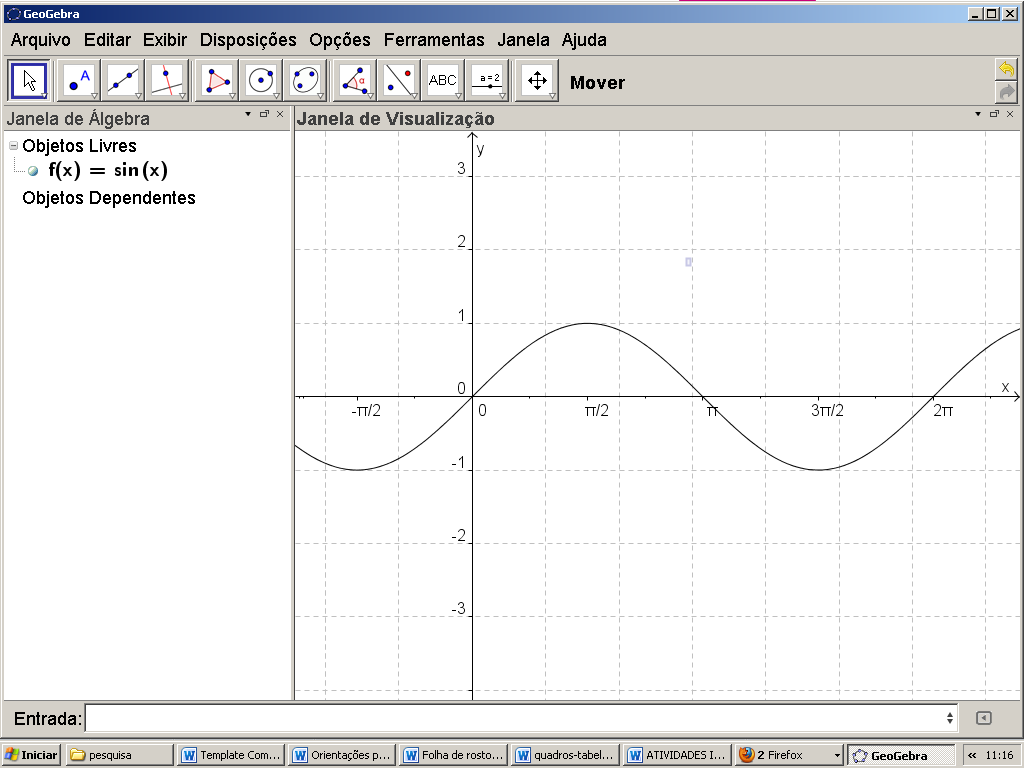 Figura 1 – Gráfico de y = sen x.SaberesConceituaçõesSaber agirSaber o que e por que faz. Saber julgar, escolher e decidir.Saber mobilizarSaber mobilizar recursos de pessoas, financeiros, materiais, criando sinergia entre eles. . .  . . . ToneladasToneladasAnoMercado internoExportaçãoTotal19891.811.396243.8912.055.28719901.968.069299.2182.267.358